Безопасность при землетрясениях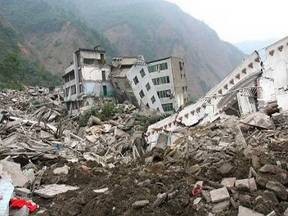 От первых толчков (звенит посуда, падают предметы, осыпается побелка) до последующих, от которых начнется разрушение, у вас есть 15-20 секунд, чтобы либо покинуть здание, либо относительно безопасно укрыться в нем.Во время землетрясения в доме относительно безопасны:проемы дверные и в капитальных стенах;углы, образованные капитальными внутренними стенами;места у колонн, под каркасными балками, прочными столами и рядом с кроватями.На улице самое главное – не поддаться панике и защититься от падающих обломков, стекол, тяжелых предметов.Отойдите на открытое место, не паникуйте.Передвигайтесь, используя свободное пространство, удаленное от зданий, водохранилищ, башен.Следите за опасными предметами, которые могут оказаться на земле.После землетрясенияОсмотрите себя и окружающих – не ранены ли.Освободите попавших в легкоустранимые завалы.Успокойте детей, больных, стариков.Проверьте водопровод, газовую и электрическую сети. При запахе газа откройте окна и двери, немедленно покиньте помещение (позаботьтесь об окружающих) и сообщите в аварийную службу. При повреждении водопровода отключите водоснабжение.При землетрясении недопустимо:       В доме:создавать давку и пробки в дверях, прыгать из окон выше первого этажа;пользоваться лифтом;находиться возле оконных проемов, стеклянных перегородок, зеркал, печей, неустойчивой мебели;зажигать спички, свечи, пользоваться открытым огнем.       На улице:подходить к опасным полуразрушенным домам, оборванным проводам;заходить в дома;продолжать движение в автомобиле.ЗАПОМНИТЕ!Телефоны:Единая дежурно-диспетчерская служба - 01Единая дежурно-диспетчерская служба (для абонентов мобильной связи) 112Берегите  себя!